东北大学2023年硕士研究生招生考试考试大纲科目代码：843；  科目名称：结构力学与土力学综合一、考试性质结构力学与土力学综合是土木工程专业硕士生入学考试的业务课。考试对象为参加土木工程专业2023年全国硕士研究生入学考试的准考考生。二、考试形式与考试时间（一）考试形式：闭卷，笔试。（二）考试时间：180分钟。三、考查要点结构力学﹕土力学=3﹕2《结构力学》（1）荷载、支座、结点和结构的分类 （2）平面体系的机动分析（3）静定结构理论及计算（4）静定结构影响线（5）结构位移计算（6）超静定结构理论及计算（7）结构的极限荷载《土力学》（1）土的物理性质及工程分类（2）土的压缩性（3）地基沉降计算（4）土的抗剪强度与地基承载力（5）土压力与挡土墙设计、验算（6）土坡稳定计算器使用要求本科目需要使用计算器、三角板、绘图铅笔附件1：试题导语参考结构力学（90分）一、简答题（每小题10分，共3小题，共30分）二、计算题（每小题20分，共3小题，共60分）土力学（60分）三、简答题（每小题5分，共3小题，共15分）四、计算题（每小题15分，共3小题，共45分）    注：试题导语信息最终以试题命制为准附件2：参考书目信息1. 李廉锟，《结构力学》，高等教育出版社，第6版2. 陈希哲、叶青编著，《土力学地基基础》，清华大学出版社，第5版，2013年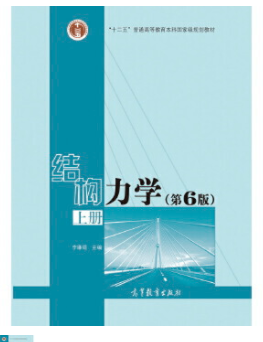 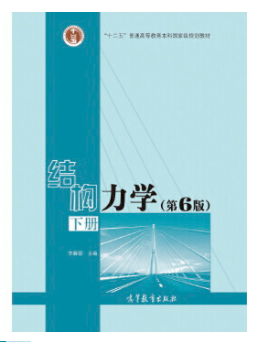 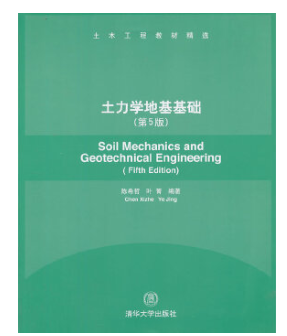 以上信息仅供参考